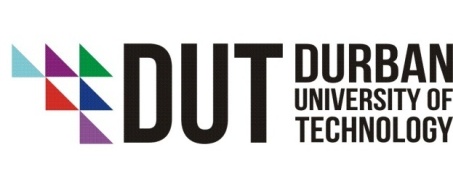 Arbiter’s Decision on Pass/Failure of Masters Dissertation/Doctoral ThesisSUMMARY OF EXAMINERS’ REPORTS: TO BE COMPLETED BY HOD/CHAIRPERSON OF FRC BEFORE THE FORM IS SENT TO THE ARBITERARBITER’S RECOMMENDATION TO FACULTY RESEARCH COMMITTEE/HIGHER DEGREES COMMITTEE(Please tick)Each Arbiter is required to attach a written report motivating the decision reached (i.e. pass/fail) based on the following evidence:the DUT criteria for assessment (see p. 3 below)the examination copy of the thesis/dissertationthe examiners’ reportsSigned: __________________________ Date: _______________________   (Arbiter)Signed: __________________________ Date: _______________________   (Chairperson: Faculty Research Committee)DUT CRITERIA FOR ASSESSMENT OF THESIS/DISSERTATIONRequirements in respect of a Masters dissertation and a Doctoral thesis:The difference between a Masters dissertation and a Doctoral thesis is mainly in the size, scope, sophistication and originality of the research.GUIDELINES FOR EXAMINERSKINDLY ATTACH THE ARBITER’S WRITTEN REPORT TO THIS FORM.FacultyDepartmentDegree Student SurnameStudent NoFirst NamesTitle (Mr, Ms)Title of Dissertation/ Thesis 100% research thesis50% course-work dissertation50% course-work dissertationSupervisor TitleCo- SupervisorTitleArbiter TitlePositionQualificationsAffiliation of Arbiter EXAMINERS’  RECOMMENDATIONS (as on PG 8)EXAMINERS’  RECOMMENDATIONS (as on PG 8)123EXAMINERS’  RECOMMENDATIONS (as on PG 8)EXAMINERS’  RECOMMENDATIONS (as on PG 8)Yes/NoYes/NoYes/NoDid the Examiners state that the dissertation/thesis shows knowledge and understanding of the subject?Did the Examiners state that the dissertation/thesis shows knowledge and understanding of the subject?Did the Examiners find the the presentation and the literary style adequate?Did the Examiners find the the presentation and the literary style adequate?Did the Examiners find the work adequate for the award of the qualification?Did the Examiners find the work adequate for the award of the qualification?COMPLETE SECTIONS A, B AND/OR C (according to what each Examiner recommended):COMPLETE SECTIONS A, B AND/OR C (according to what each Examiner recommended):A.Did the Examiners unreservedly recommend the award of the Master’s Degree or a Doctor’s Degree?B.Did the Examiners recommend the award subject to:B.(i) Editorial corrections (style/format/grammar/spelling)?B.(ii) Minor revision of reporting/claims/findings/ recommendations?B.(iii) Minor expansion of arguments/analysis?C.Did the Examiners recommend outright rejection?I recommend that the student should:PASSI recommend that the student should:FAILIn the case of a pass, I recommend the award subject to:undertaken to the satisfaction of the:Editorial corrections In the case of a pass, I recommend the award subject to:undertaken to the satisfaction of the:Minor revision of reporting/claims/findings/ recommendationsIn the case of a pass, I recommend the award subject to:undertaken to the satisfaction of the:Minor expansion of arguments/analysisIn the case of a pass, I recommend the award subject to:undertaken to the satisfaction of the:Supervisor In the case of a pass, I recommend the award subject to:undertaken to the satisfaction of the:HoDIn the case of a pass, I recommend the award subject to:undertaken to the satisfaction of the:Executive DeanRationale for recommending a failure (if applicable):Rationale for recommending a failure (if applicable):Please tick     A.The thesis/dissertation fails to meet the University’s criteria for a pass as indicated by the Guidelines for Examiners (below).and/orB.The thesis/dissertation fails to meet the standard generally expected of a masters/doctorate.and or/C.The examiners’ reports show compelling reasons for failure.and/orD.(other)[Kindly provide a brief explanation: this can be expanded in the Arbiter’s written report.]Content:TitleClear, concise, contains all necessary key words.Research problems and aimsClear, specific, relevant to the topic.Literature reviewComprehensiveness and relevance of the literature review.Research methodology/designAppropriateness, explanation and application of the research design used to investigate the problem; correlation with the research question (or problem).Analysis and interpretation Data analysis methods, arguments presented logically and relevantRelevance of the research area and delimitation of the field investigated.Conclusions that suggest satisfactory personal insights in the field.Technical aspects:Layout (chapters) and flow of information.Language (syntax, writing style) and presentation (language editing, layout, use of appendices).Consistency of referencing style (in-text and bibliography).Functionality of figures and tables.Specific matters (if any) which, in your opinion require correction, revision or further development. Please furnish a list on an additional page/s or indicate in the ring bound examiner’s copy and return to the Supervisor/HoD.Note to Arbiter:Overall impression: A clear motivation should be supplied here, to support the Arbiter’s decision of EITHER a pass OR a failure.  Please note that no other options are permissible.Routing HoDFRCHDC